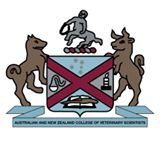 ANZCVS Small Ruminant Chapter Absentee Voting Form 2023ORDINARY BUSINESS Confirm minutes from previous AGM	FORAGAINSTConfirm minutes from previous AGM	Accept Treasurer’s Report for previous financial yearFORAGAINSTAccept Treasurer’s Report for previous financial yearAccept Treasurer’s Report for previous financial yearAccept President’s Report Accept President’s Report FORAGAINSTFOR